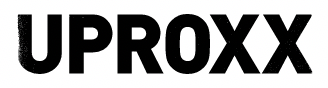 March 19. 20205.5M OnlineWatch Here: https://uproxx.com/music/chika-honda-backstage/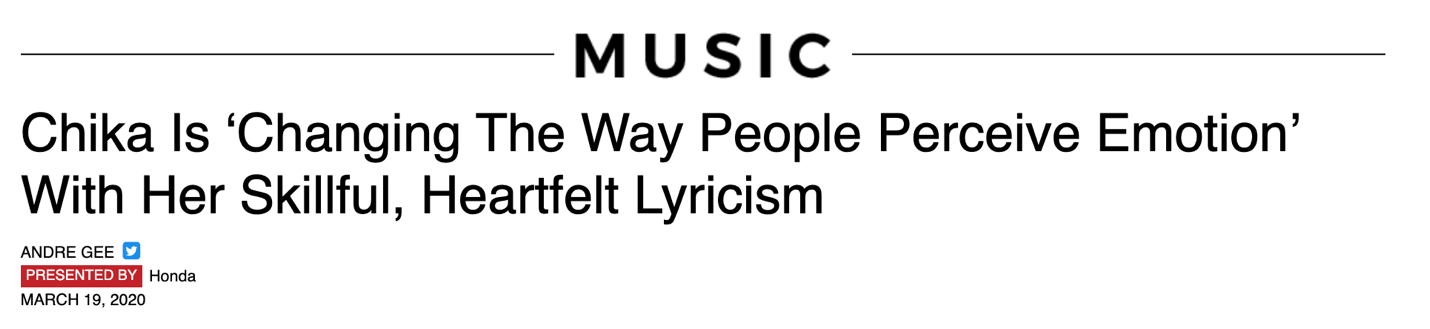 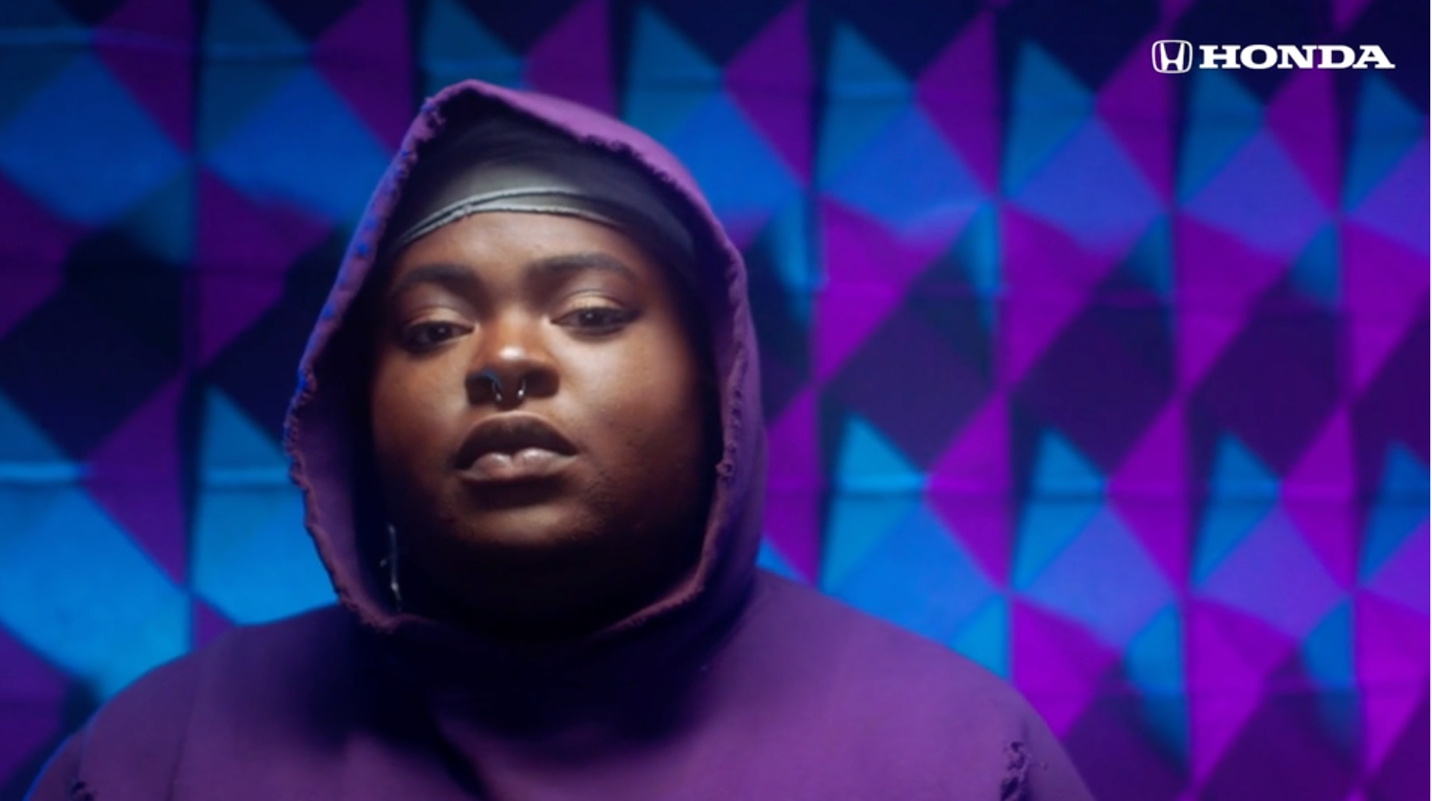 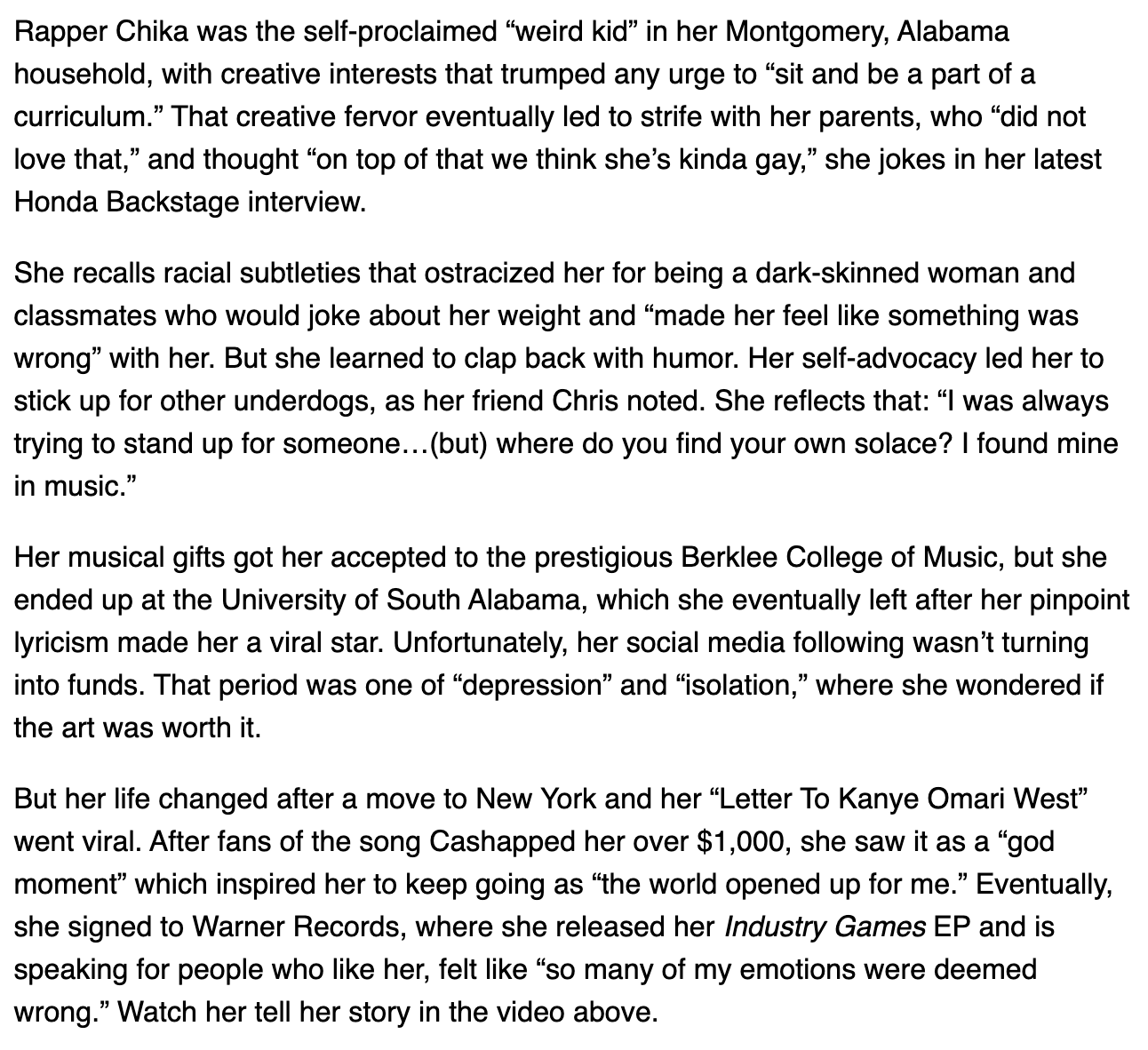 